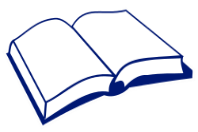 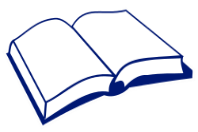 Effective StrategyHaving gone through the least used / most used – least effective / most effective exercise, try out the following questions:Which strategy is least effective / most effective with teachers / peers?Which strategy is least effective / most effective with teachers / peers?Which strategy is least effective / most effective with teachers / peers?Which strategy is least effective / most effective with teachers / peers?Which strategy is least effective / most effective with teachers / peers?Which strategy is least effective / most effective with teachers / peers?Which strategy is least effective / most effective with teachers / peers?Which strategy is least effective / most effective with teachers / peers?Which strategy is least effective / most effective with teachers / peers?Which strategy is least effective / most effective with teachers / peers?Which strategy is least effective / most effective with teachers / peers?Which strategy is least effective / most effective with teachers / peers?Which strategy is least effective / most effective with teachers / peers?    Least                                                     Most    Least                                                     Most    Least                                                     Most    Least                                                     Most    Least                                                     Most    Least                                                     Most    Least                                                     Most    Least                                                     Most    Least                                                     Most    Least                                                     Most    Least                                                     Most1234567891010No responseteachersNo responsepeersNon-verbal responseteachersNon-verbal responsepeersVerbal response – no eye contactteachersVerbal response – no eye contactpeersEye contact & verbal responseteachersEye contact & verbal responsepeersVerbal responses which are acceptingteachersVerbal responses which are acceptingpeersVerbal responses which are deflectingteachersVerbal responses which are deflectingpeersVerbal responses which are distractingteachersVerbal responses which are distractingpeersVerbal responses which are disarmingteachersVerbal responses which are disarmingpeersVerbal responses which are questioningteachersVerbal responses which are questioningpeersVerbal responses which are confrontationalteachersVerbal responses which are confrontationalpeersVerbal responses which contain warningsteachersVerbal responses which contain warningspeersVerbal responses which contain humourteachersVerbal responses which contain humourpeersVerbal & non-verbal responses which are angryteachersVerbal & non-verbal responses which are angrypeersWalking awayteachersWalking awaypeersSlamming books / doors etc., raised voiceteachersSlamming books / doors etc., raised voicepeersWhat do these strategies look and sound like?What do these strategies look and sound like?Not respondingNo eye contactBody language remains calmFocus on current activity remains unchangedGives the impression that what the other person is saying is not affecting youCan make teachers and peers angry and they can raise their game to provoke a responseCan be powerful & successful in some social situations where there is a lot going on and a comment made needs to pass unnoticedNon-verbal responseEye contactBody language changes to model what you want as an outcome – e.g. a smile / laugh / nod as acknowledgement but no further engagement so the situation does not buildHand gesture – shoulder shrug, moving position in chair – again to acknowledge but prevent further engagement in the conversation to attempt to cut it off before it startsVerbal response – no eye contactShort phrase response – agreement – humour – reply etc., but minimal body language change & retaining a focus on others or another activity to give minimal attention to the person you are responding toEye contact & verbal responseGives greater attention to the issue and the person from whom the comment has comeAllows you to judge their interest by assessing not only their words but their body language alsoAllows you to respond verbally & by choosing an appropriate body language – e.g. aggressive – confrontational – neutral  - calm and to model how you want the next stage in the conversation to goVerbal responses which are acceptingI agree with youYou have a good pointNot a bad ideaThanks for your thoughtsVerbal responses which are deflectingTeacher – “What are you doing” “I am working, can I just double check that this is due in on…?”“Like your trainers” said sarcastically, “Have you any idea how long it took to choose which ones to wear today – got to go have got a hockey match” What do these strategies look and sound like?What do these strategies look and sound like?Verbal responses which are distractingNot dissimilar from above just slightly extended“I am working – any chance I could have some help with…?”Like your trainers – “best I could find in the cupboard this morning, do you reckon Nikes are better?”Verbal responses which are disarmingAre you working? “Yes but I think I’m going to need a bit of help to sort out some of these ideas”Like your trainers. “Do you mean, do I have a better pair of trainers – ah – long story!”Verbal responses which are questioning“What are you doing?”Can I ask you a question about this work?Like your trainers – “need to ask you something at some point, maybe catch you later”Verbal responses which are confrontationalWhat are you doing? “You can see what I’m doing – why ask?”Like your trainers – “piss off”Verbal & non-verbal responses which are angryWhat are you doing – slam book, sits back, folds arms, says “what does it look like”Like your trainers – squares up to the person, invading body space – uses language such as “what did you say?”Verbal & non-verbal responses containing warningsAs above re body language but adds comments such as “say that again and you’ll regret it”Verbal responses which contain ‘neutral’ humour / light touch responsesWhat are you doing? – Making my day really difficult by trying to finish this workLike your trainers – “You and me both, oh that they were a pair of Nikes”Walking awayEither silently or with a direct verbal interchange or “mutterings”Slamming books / doors – raised voiceThe anger from within is building up quickly from somewhere in the middle & a physical response outweighs any chance of strategic verbal response. Can be a necessary outlet for some but is difficult to recover from & leads to others particularly teachers feeling they have to deal with secondary behaviour, e.g. all the associated stuff around book and door slamming, swearing, angry body language etc.Which strategy do I want to use more frequently?What will I need to change to do this?Will I need any help / support from anyone?If yes, from whom and in what way?Which strategy do I want to use less frequently?What will I need to change to do this?Will I need any help / support from anyone?If yes, from whom and in what way?